Приложение 
Документы экспертного учреждения и эксперта (экспертов)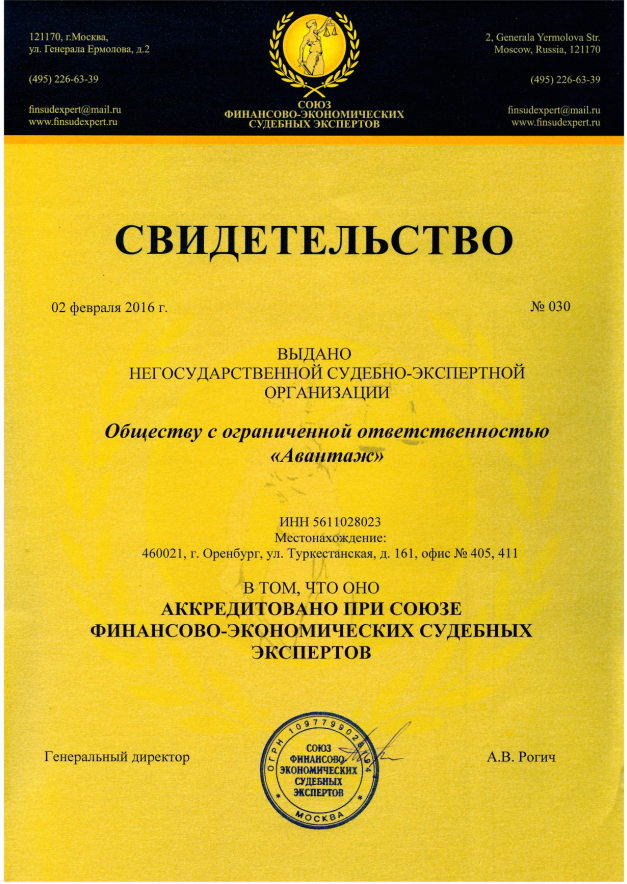 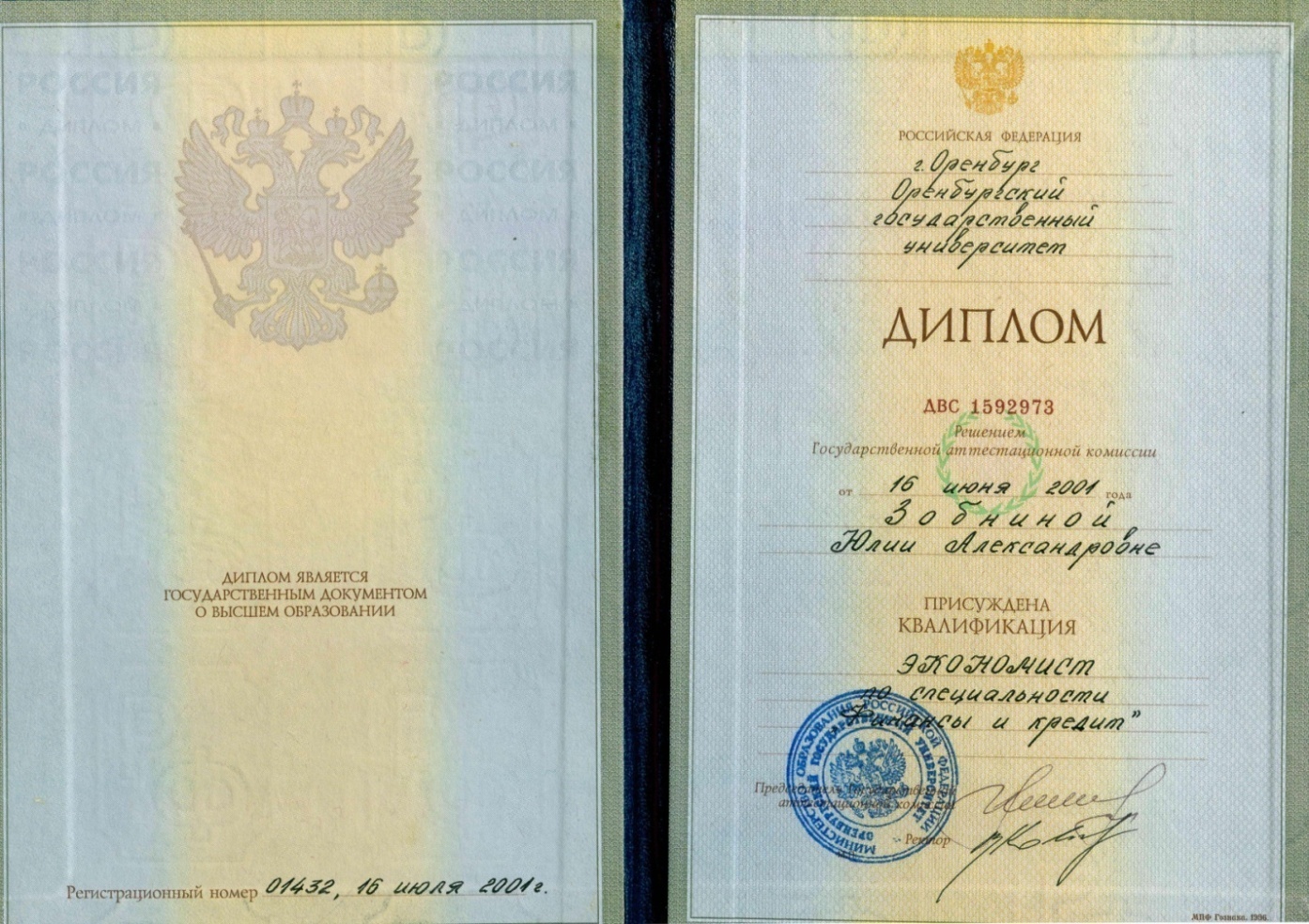 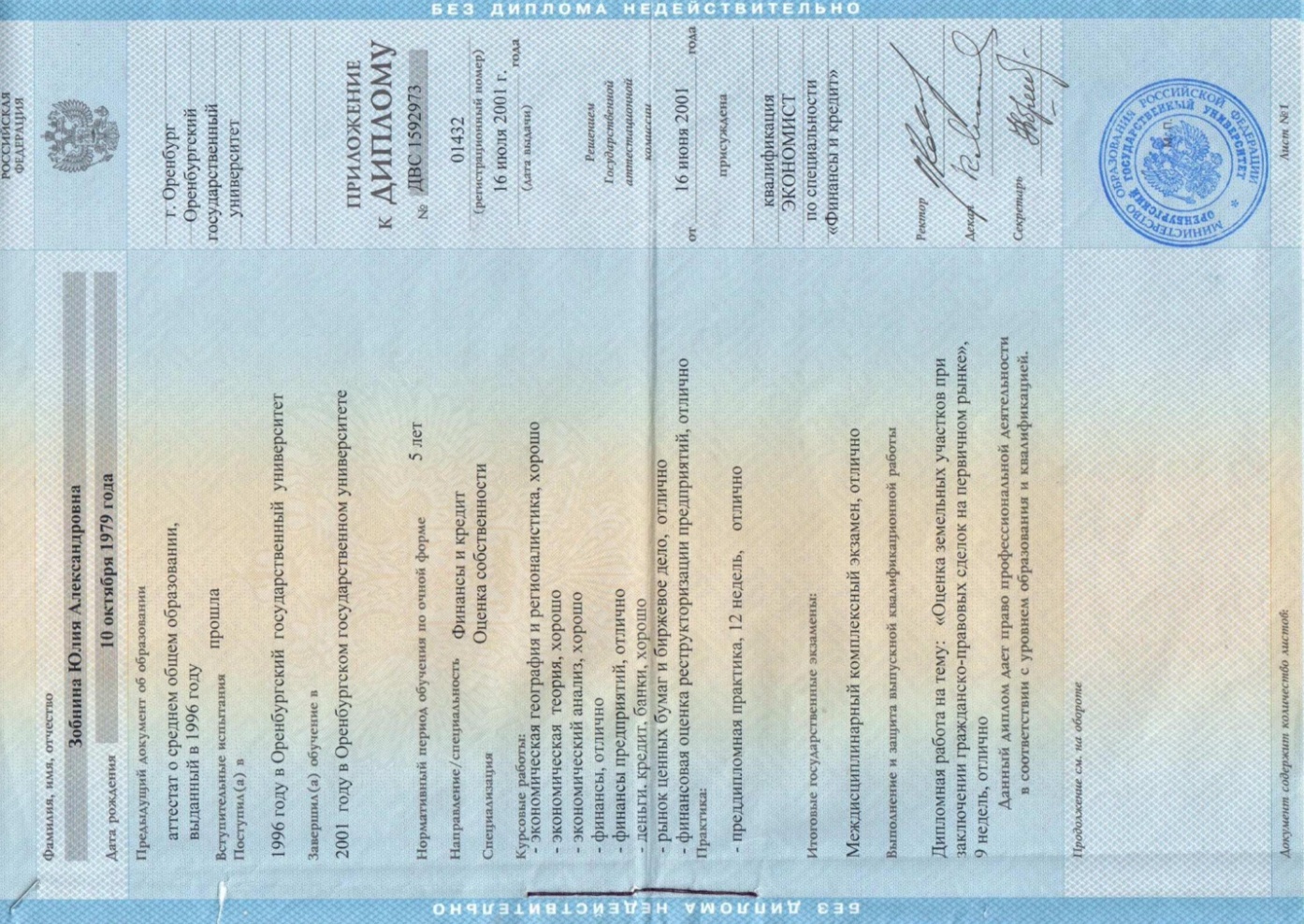 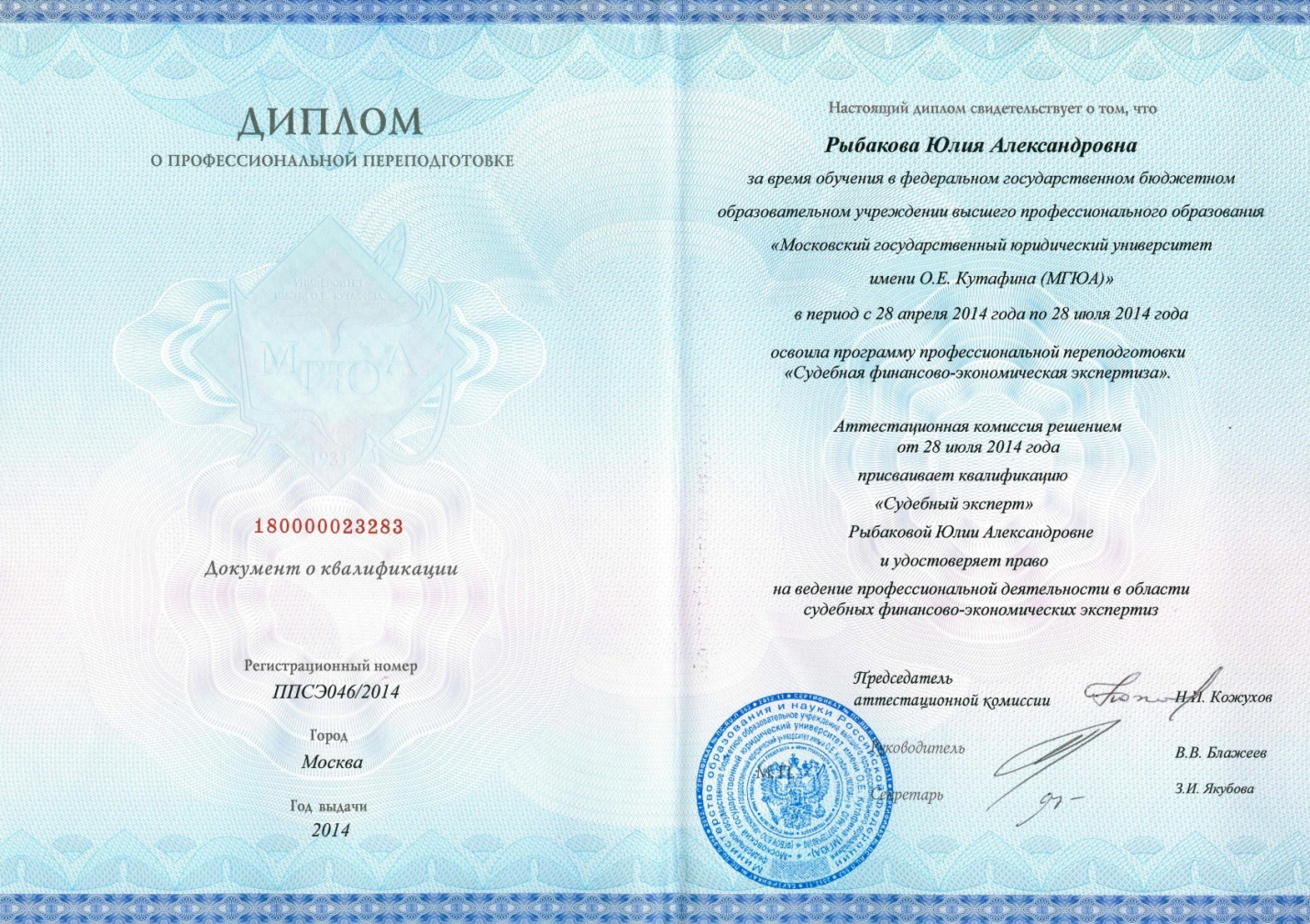 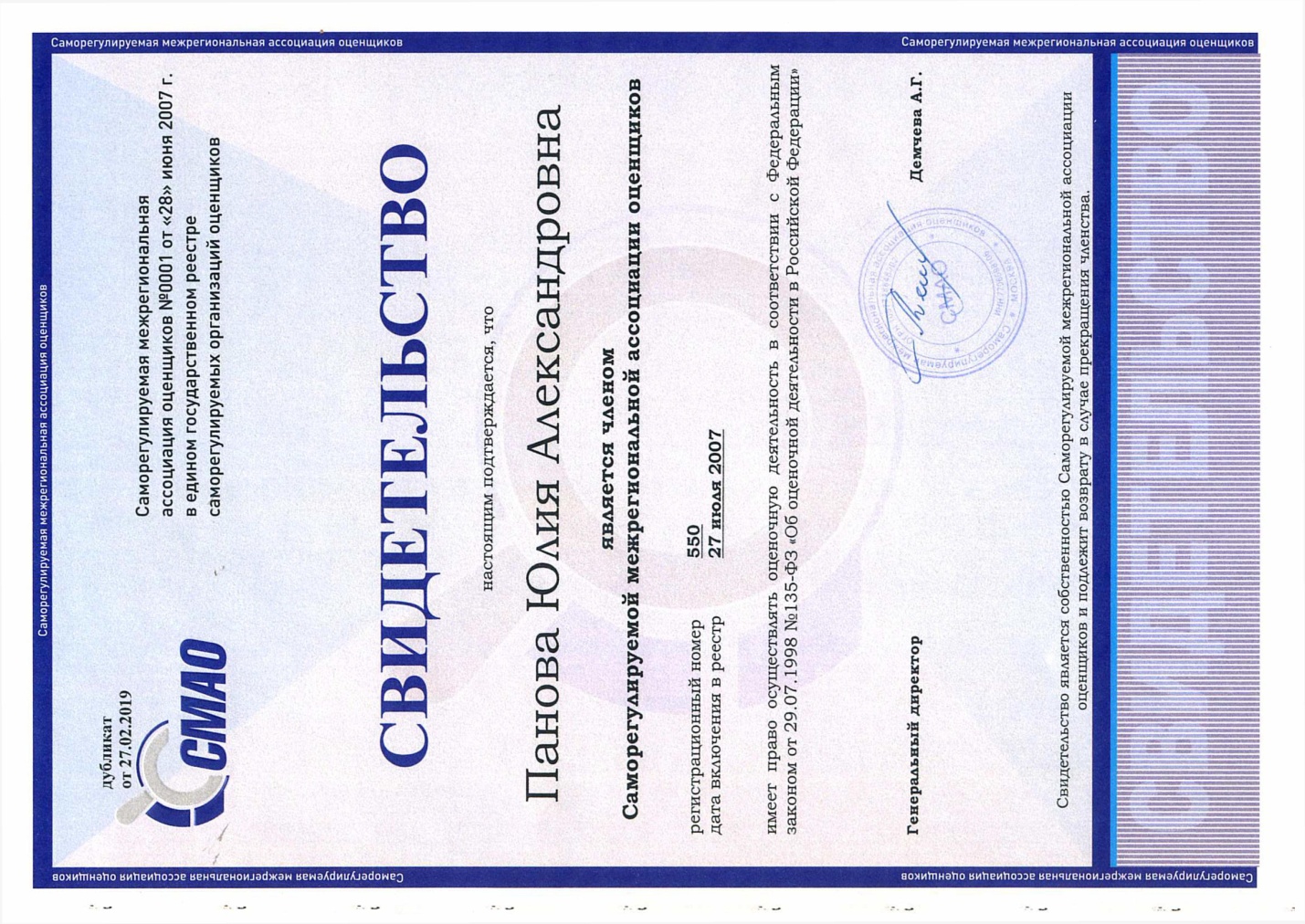 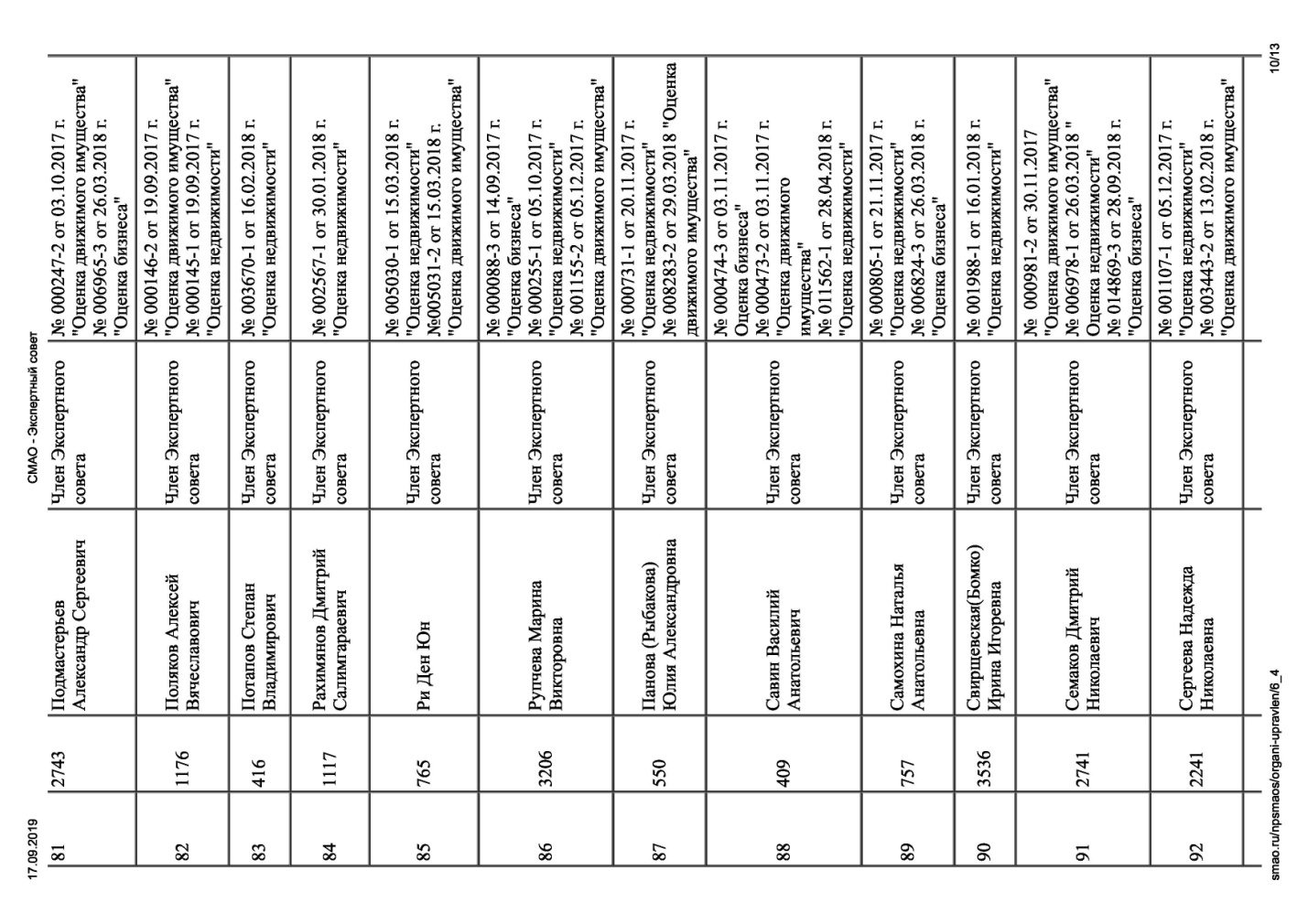 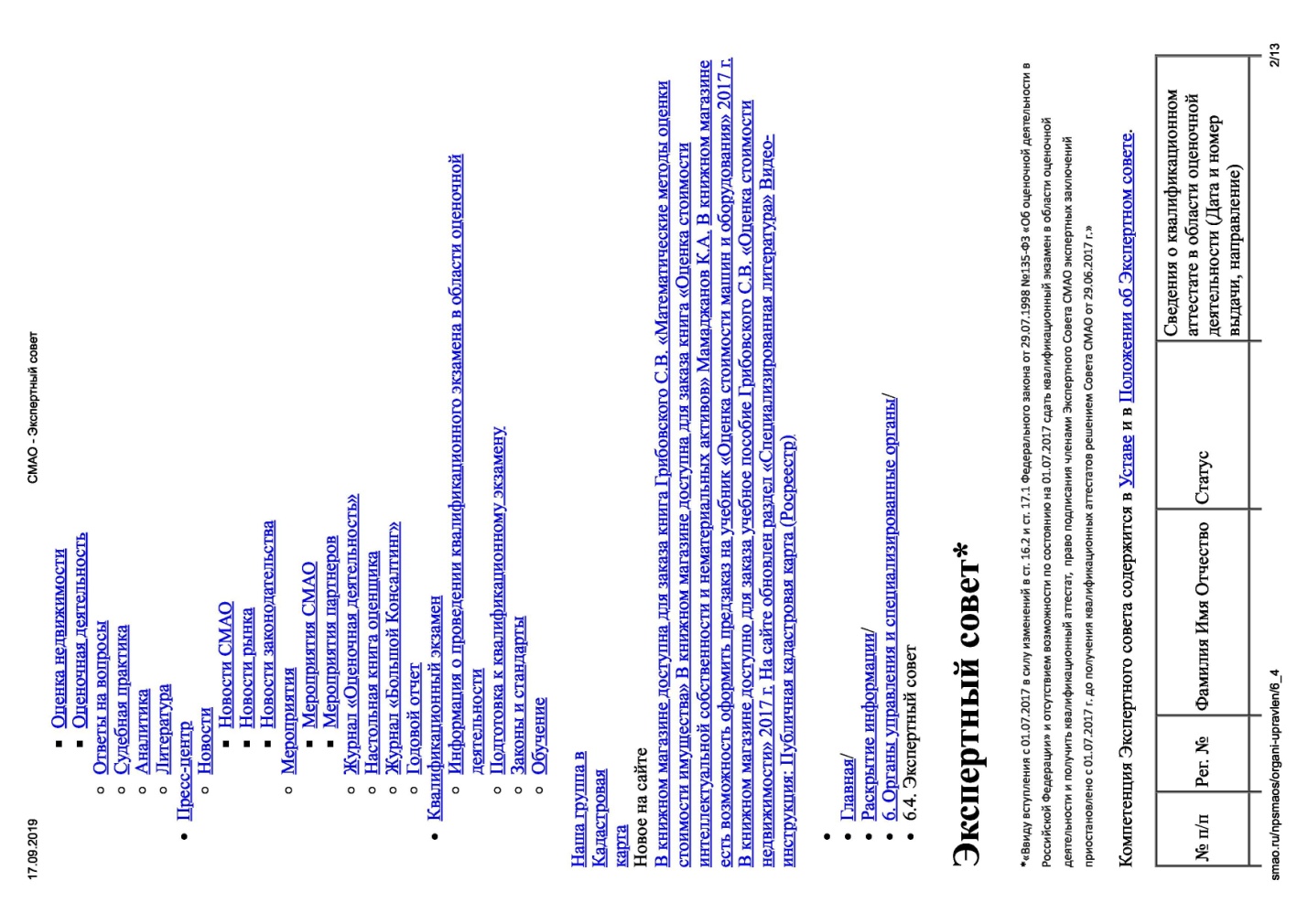 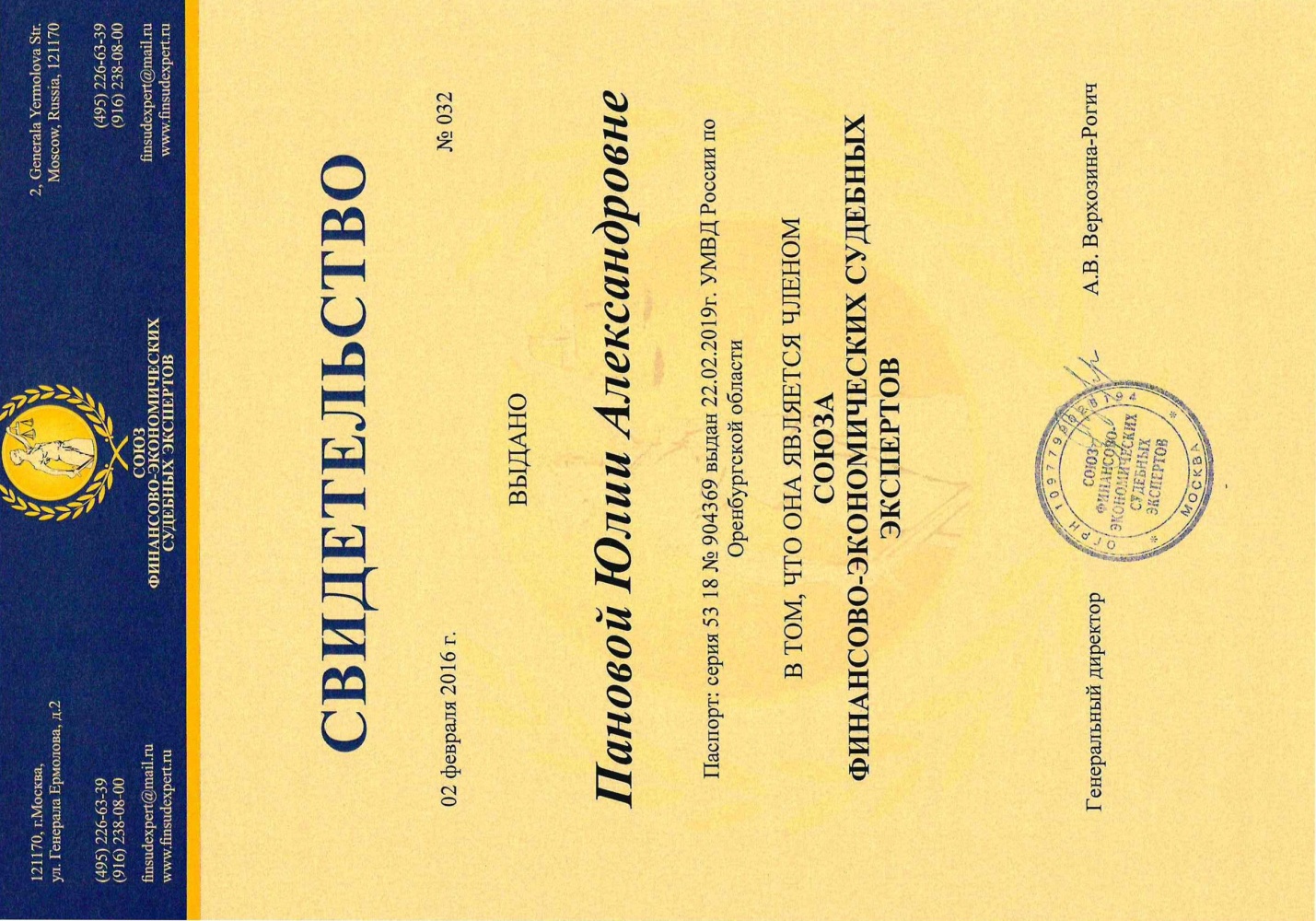 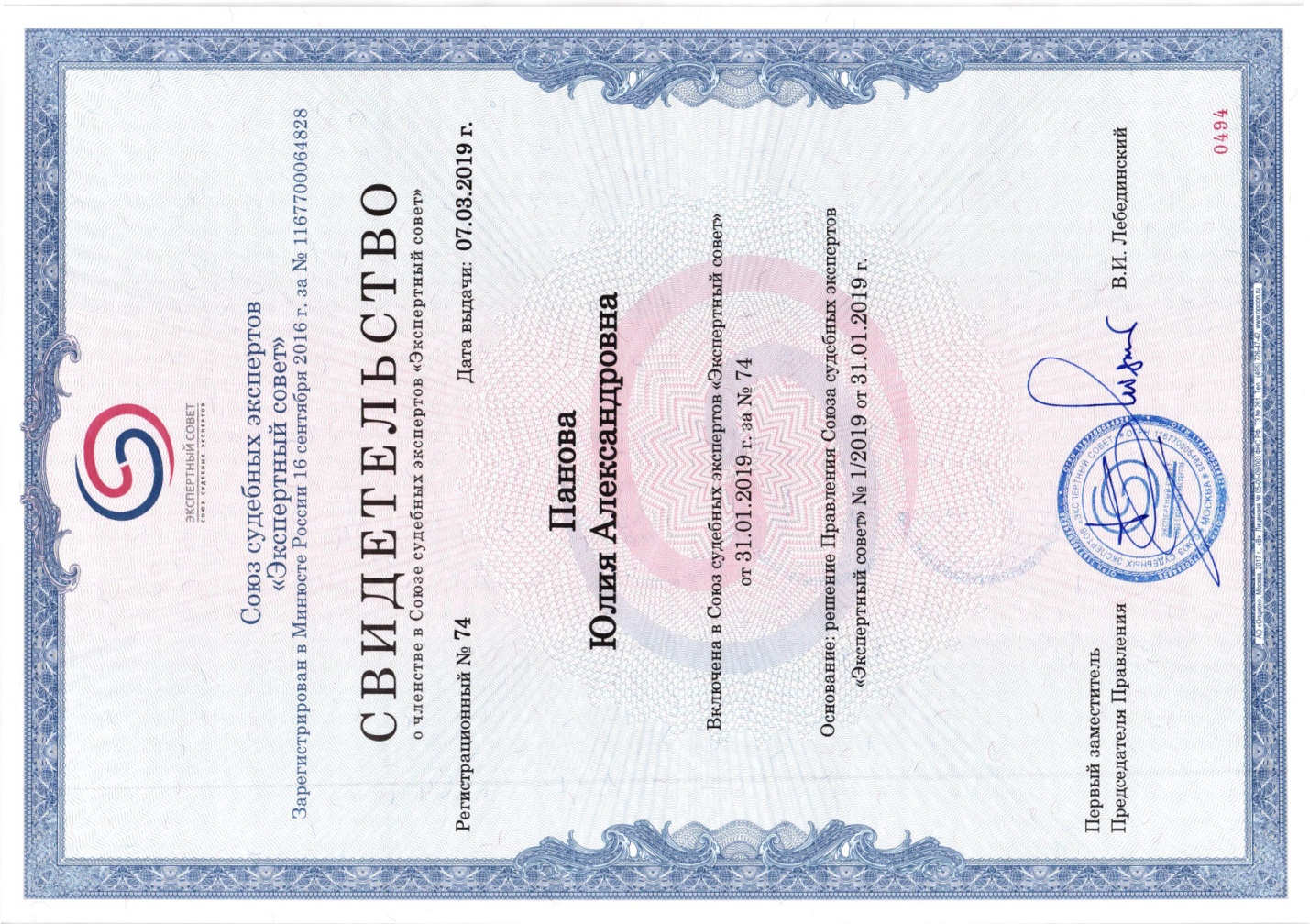 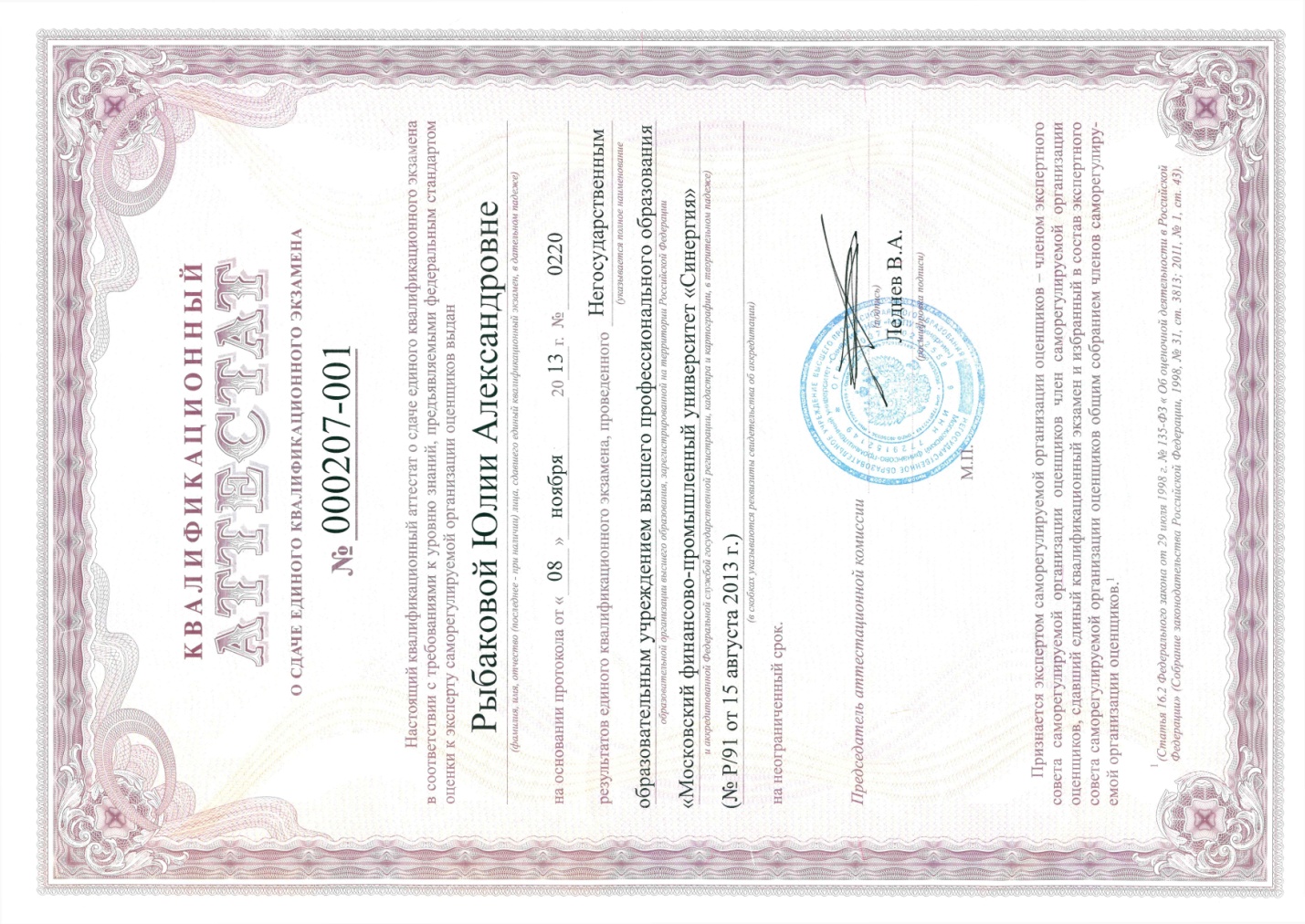 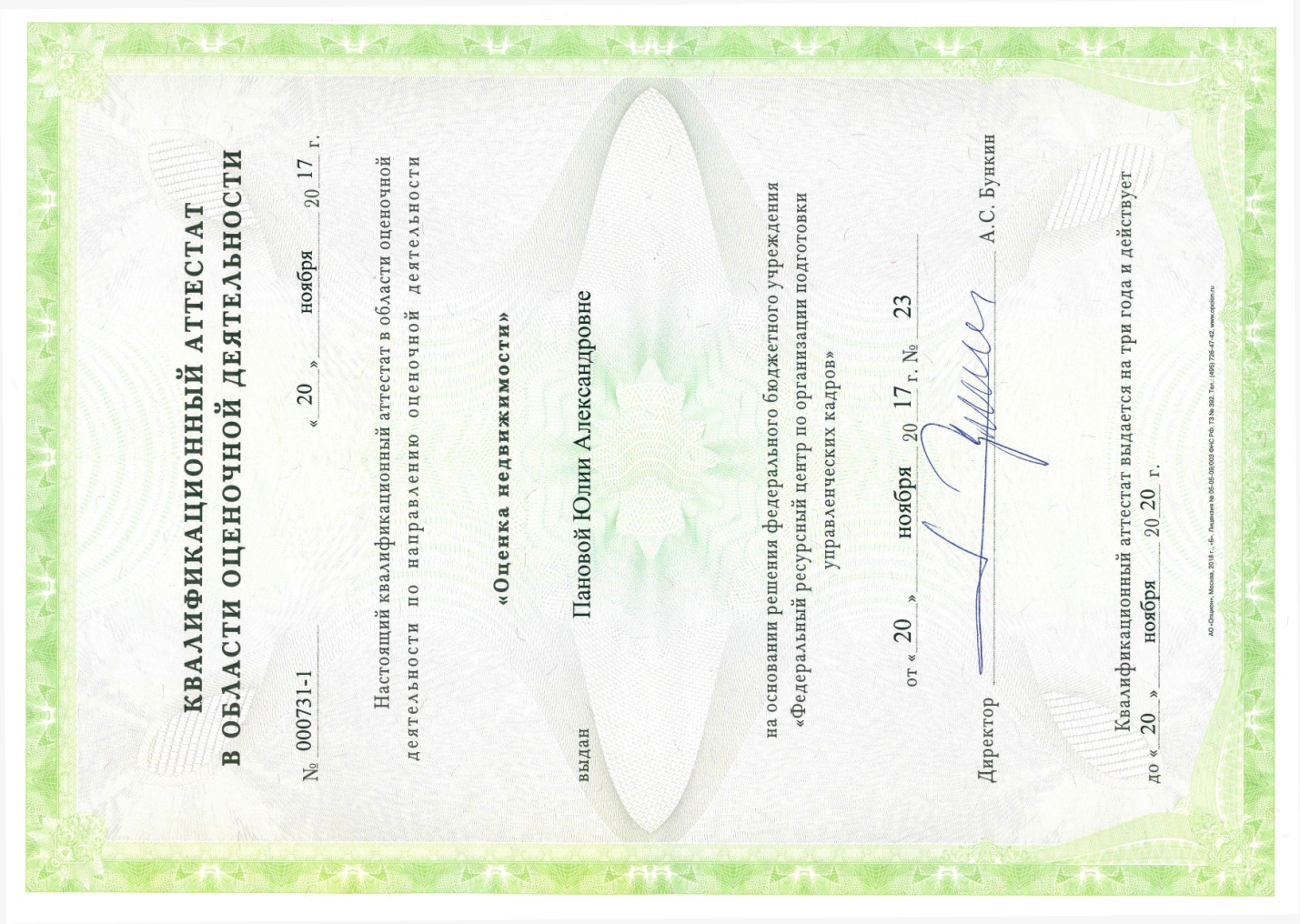 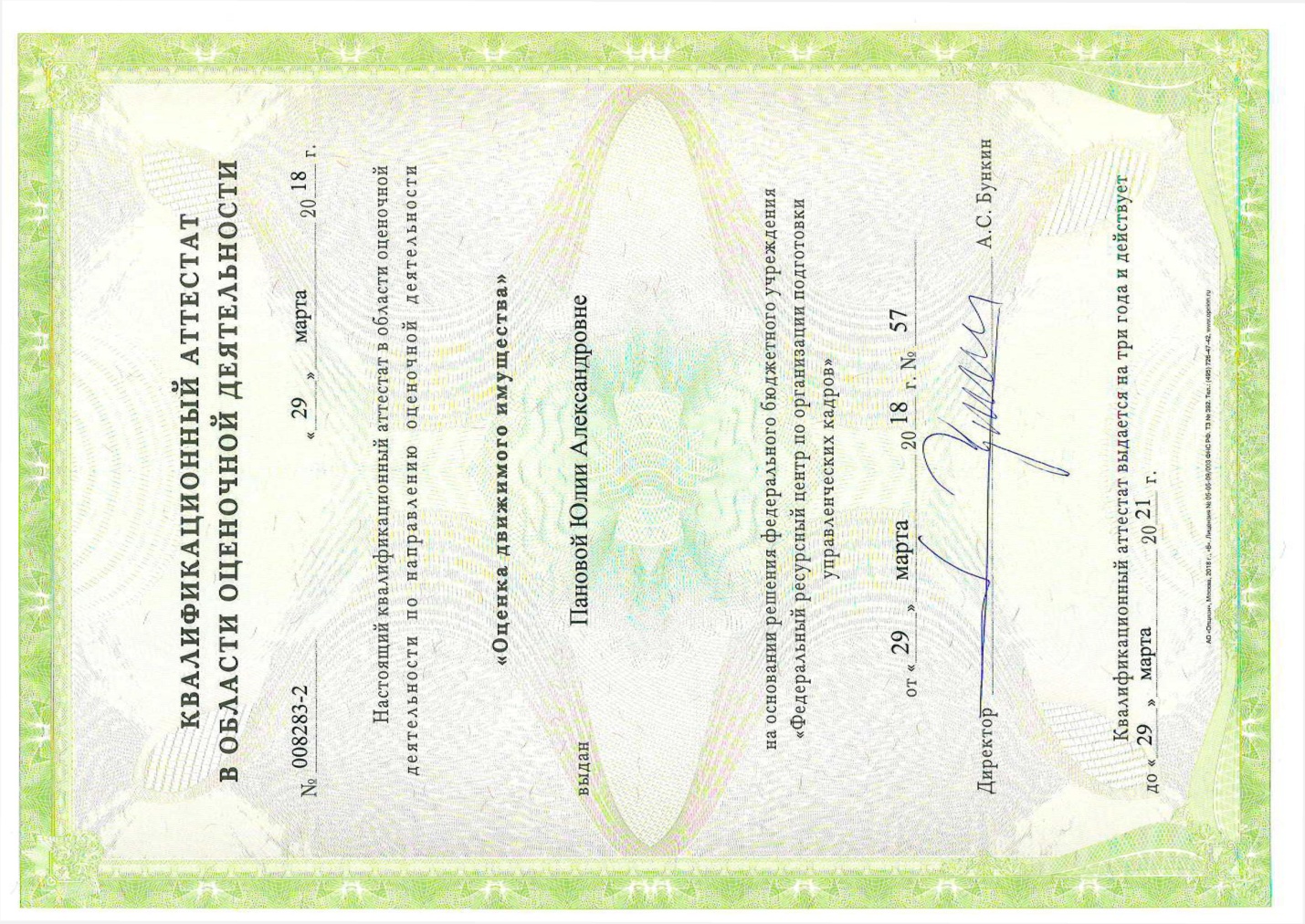 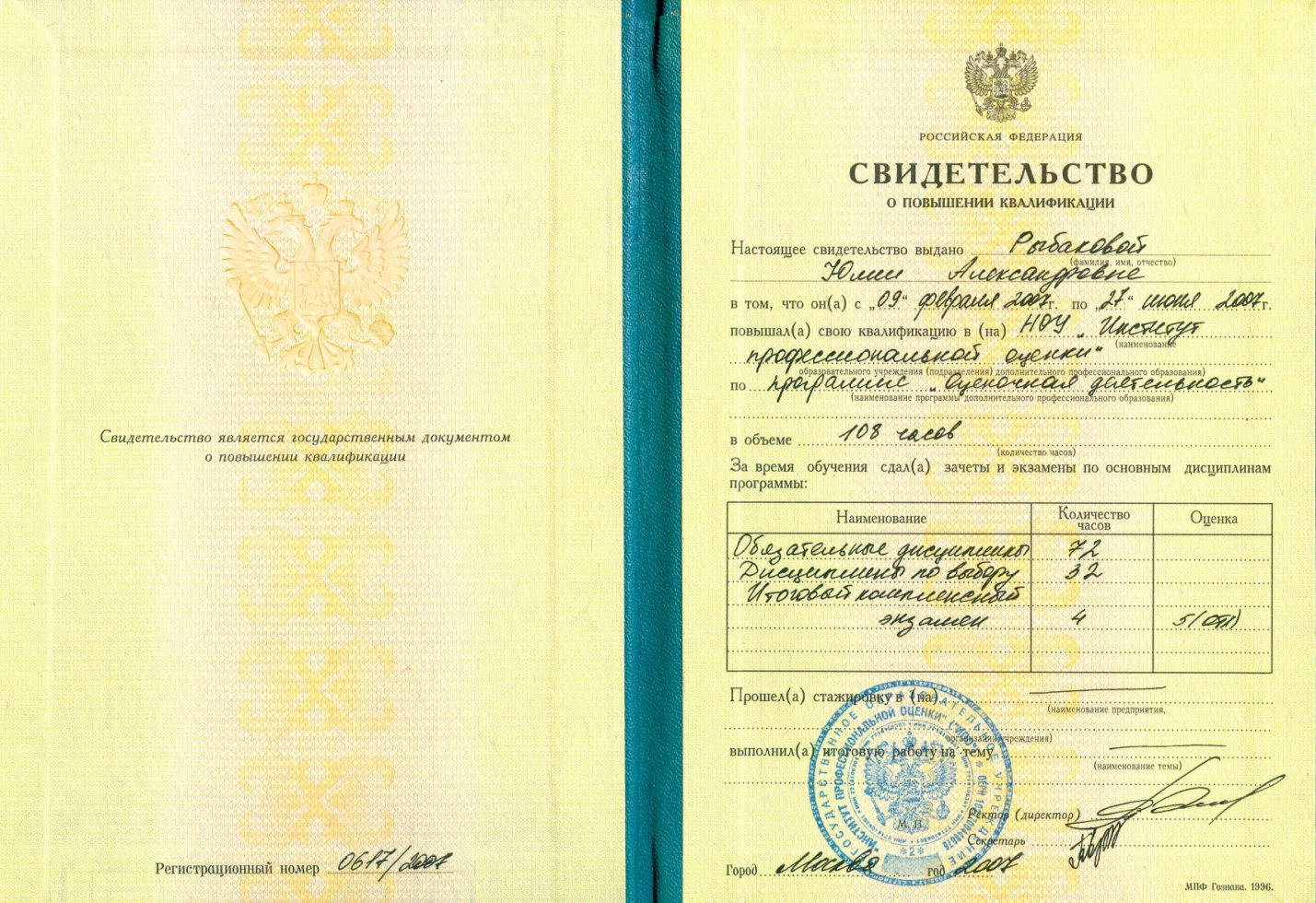 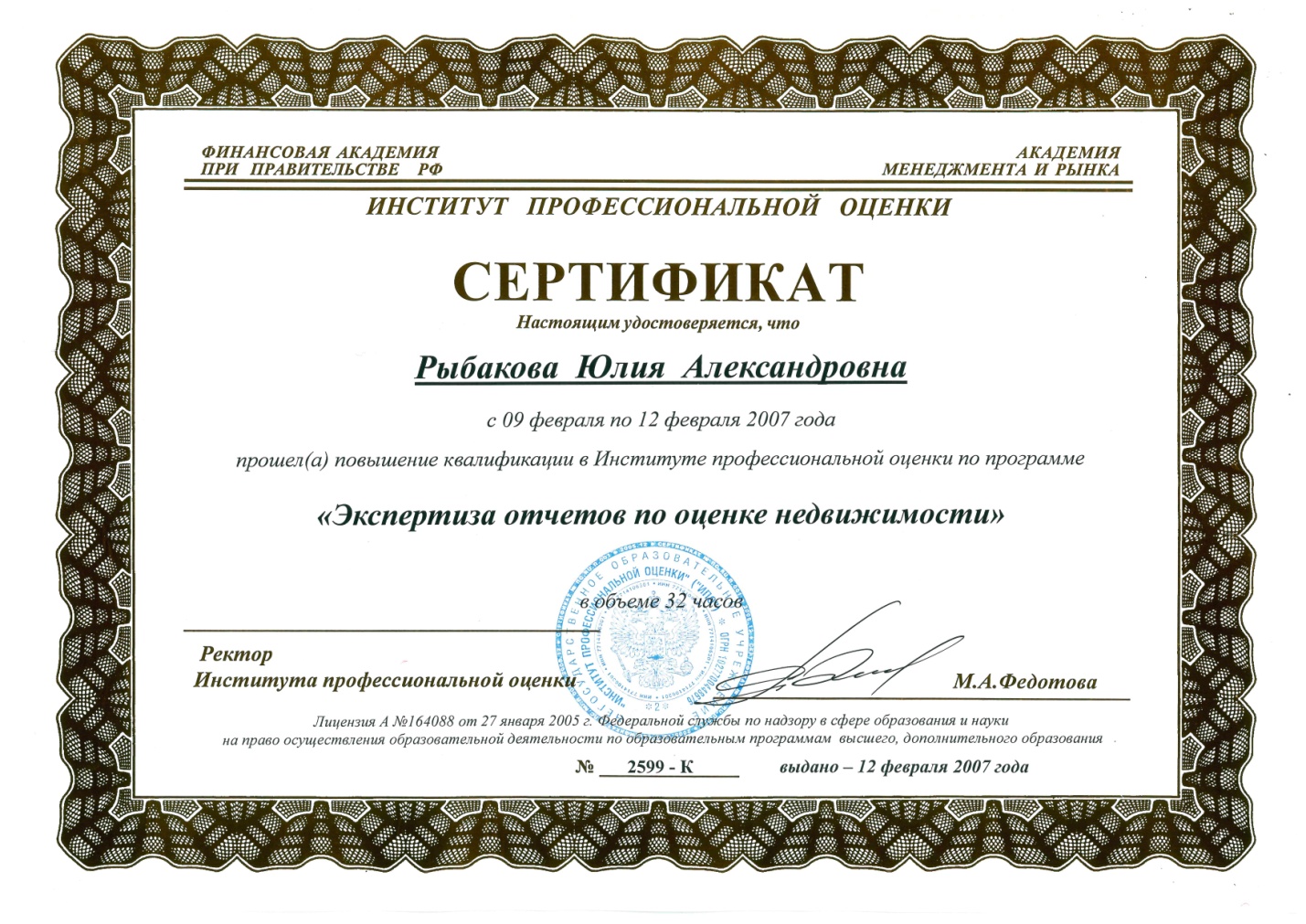 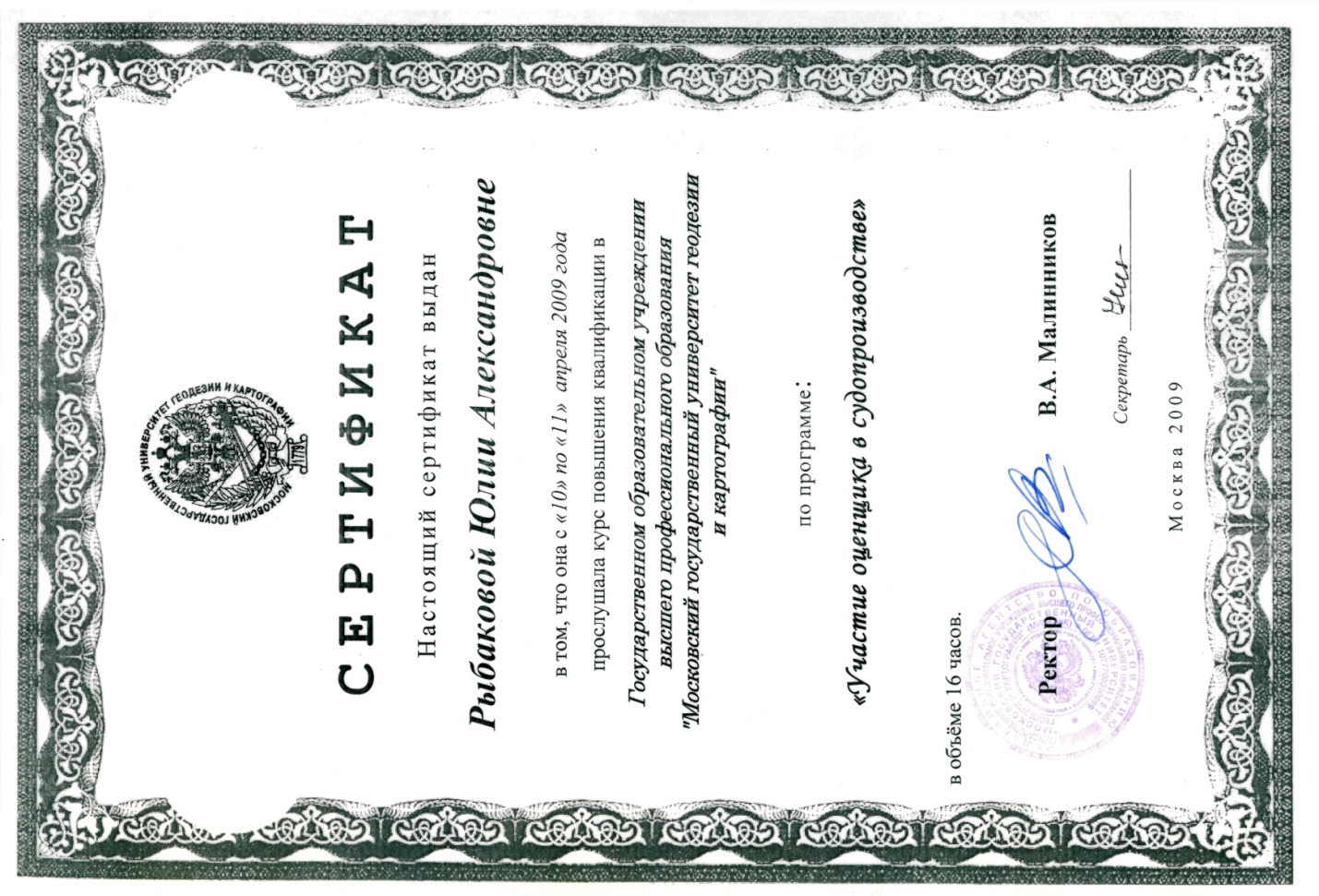 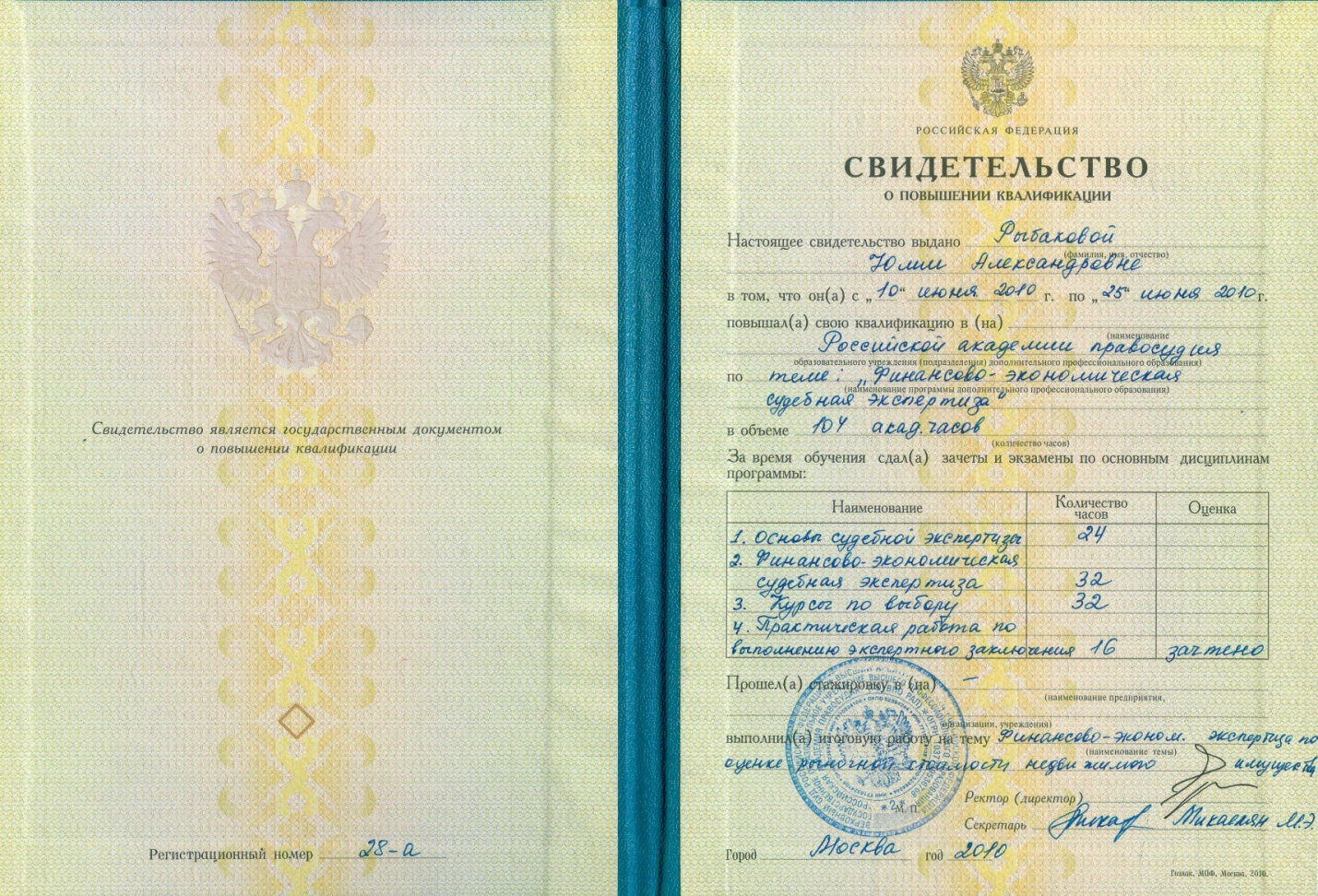 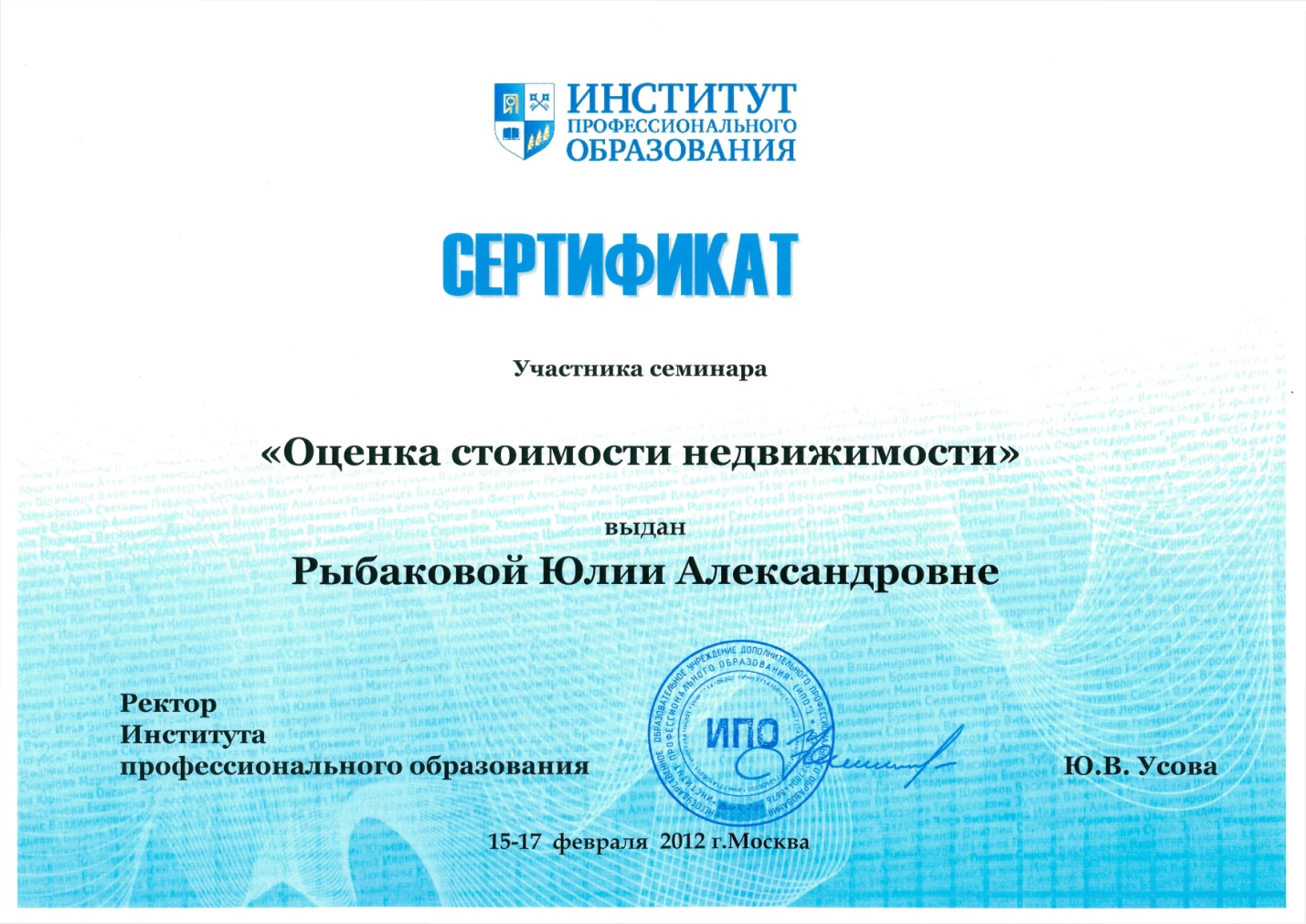 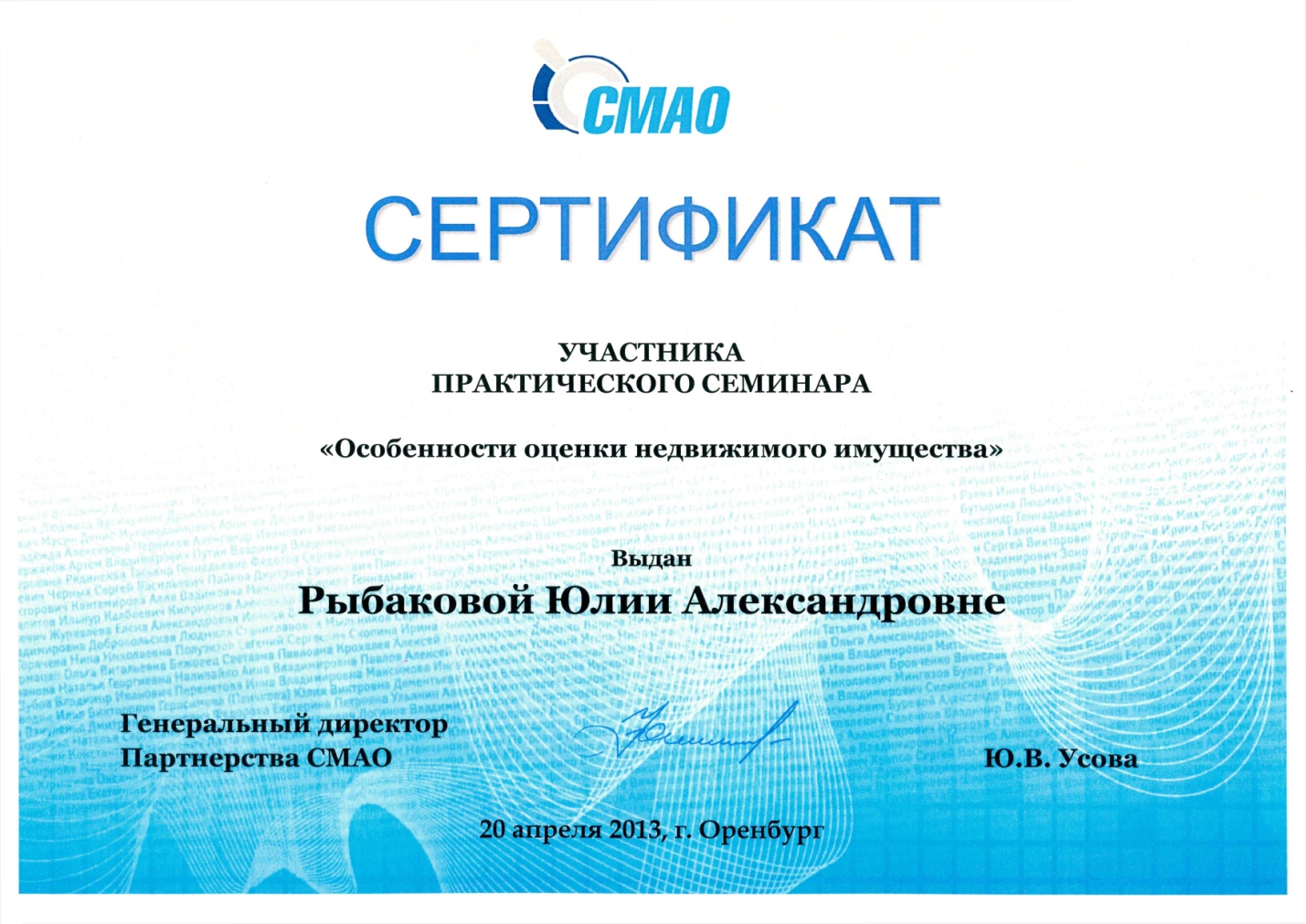 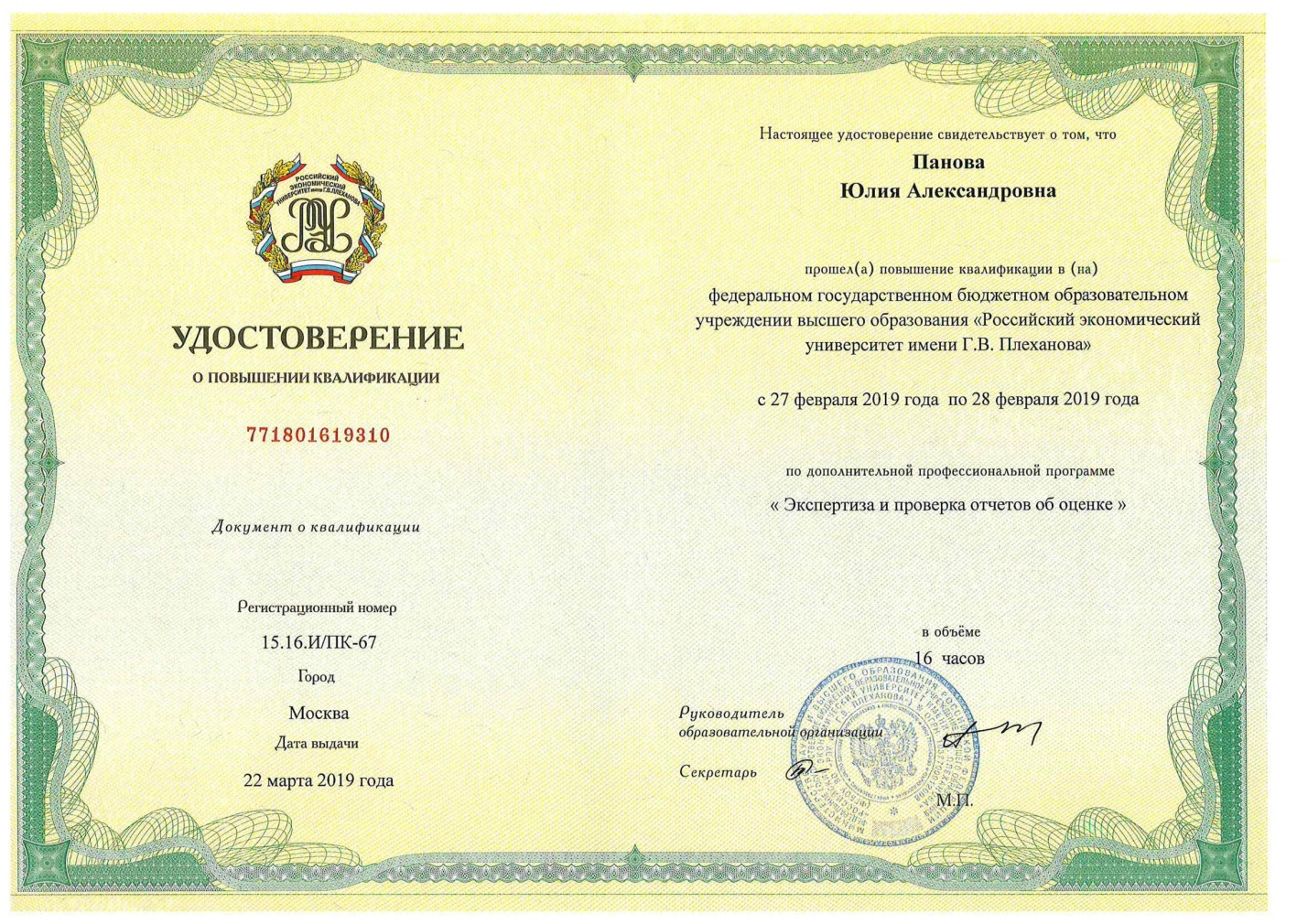 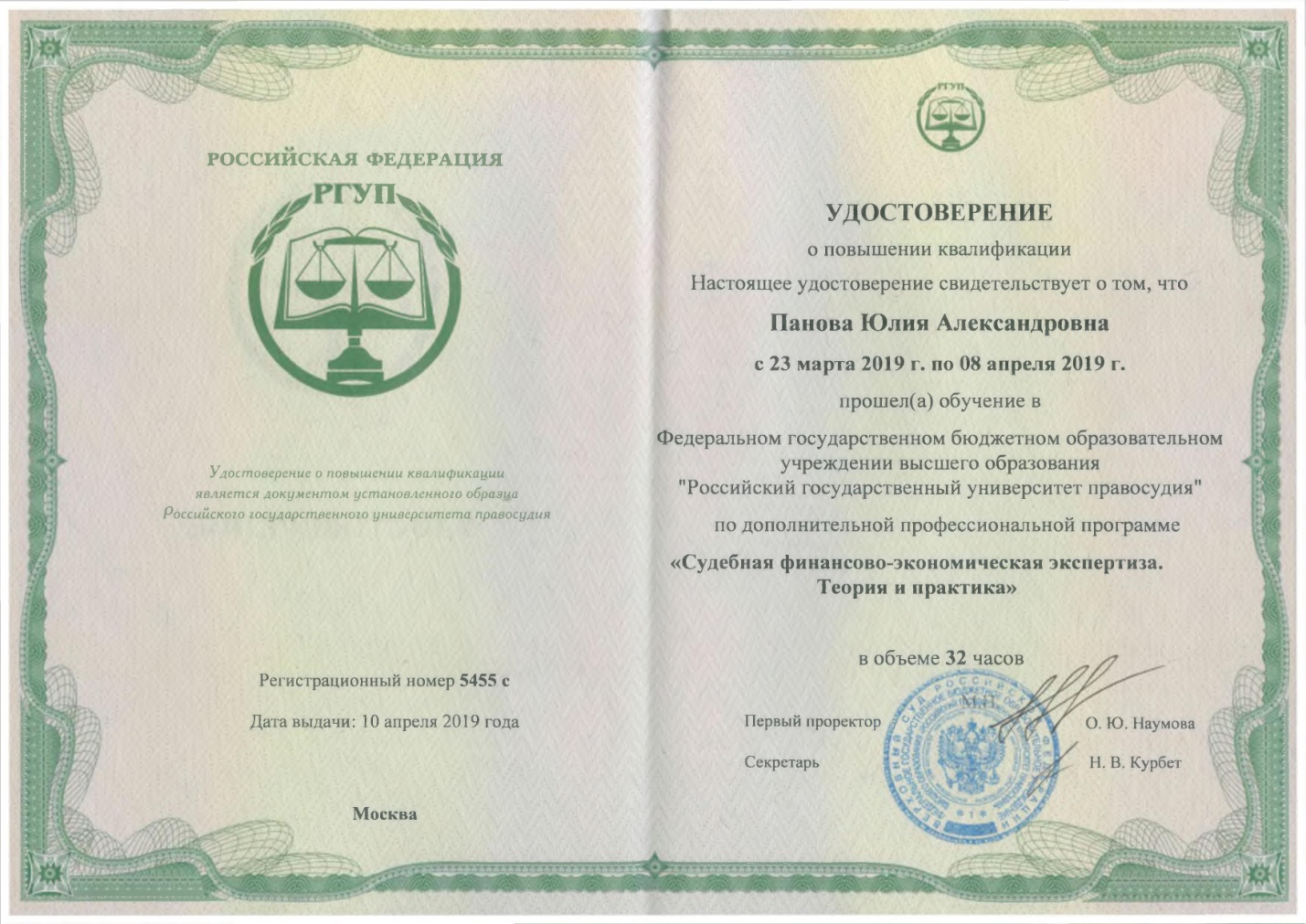 